SPORTUJ 22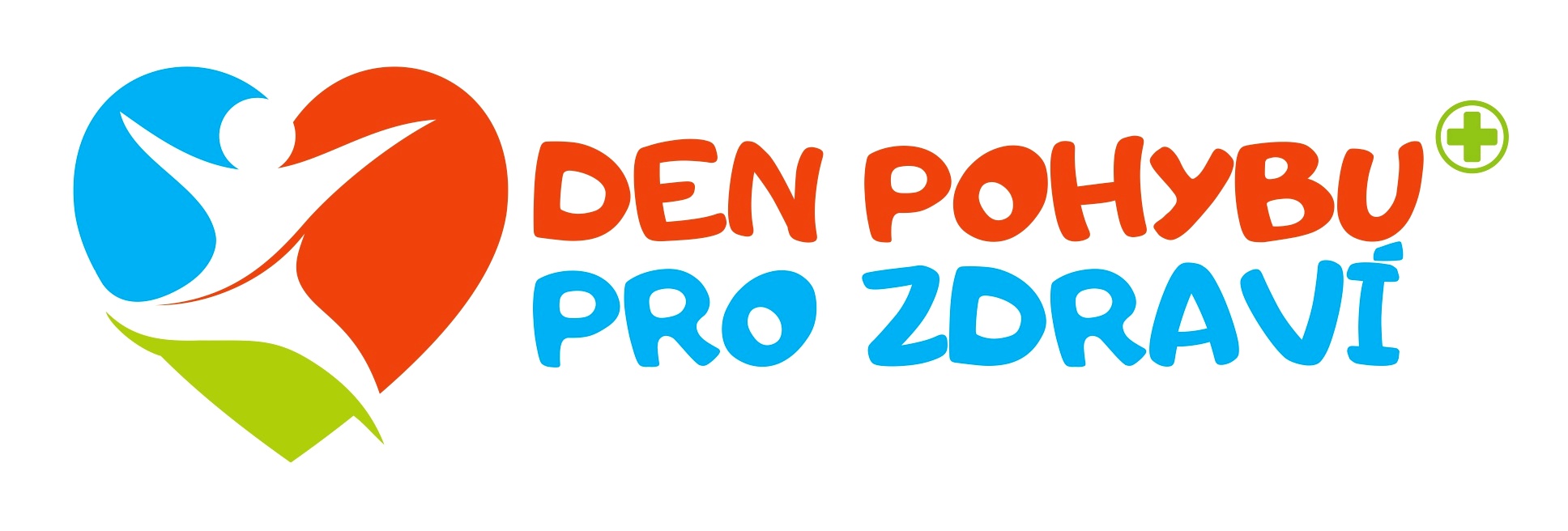 19. - 21. květen 2022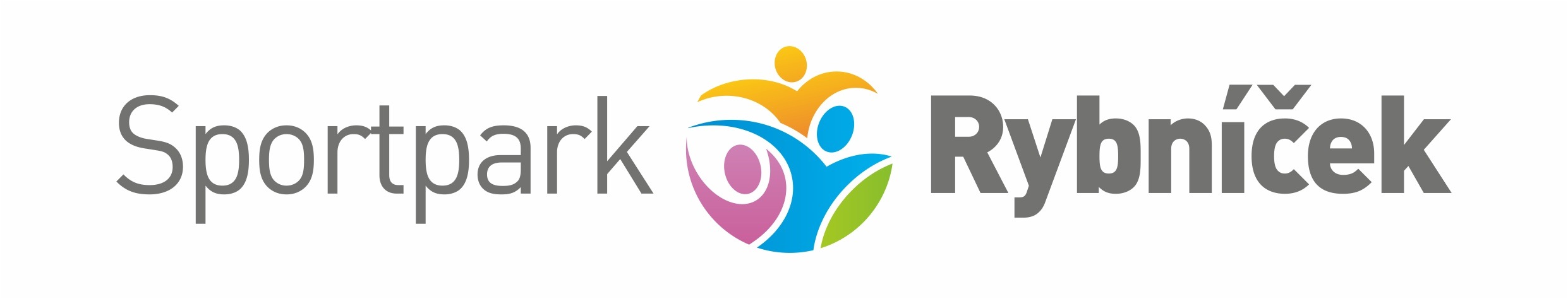 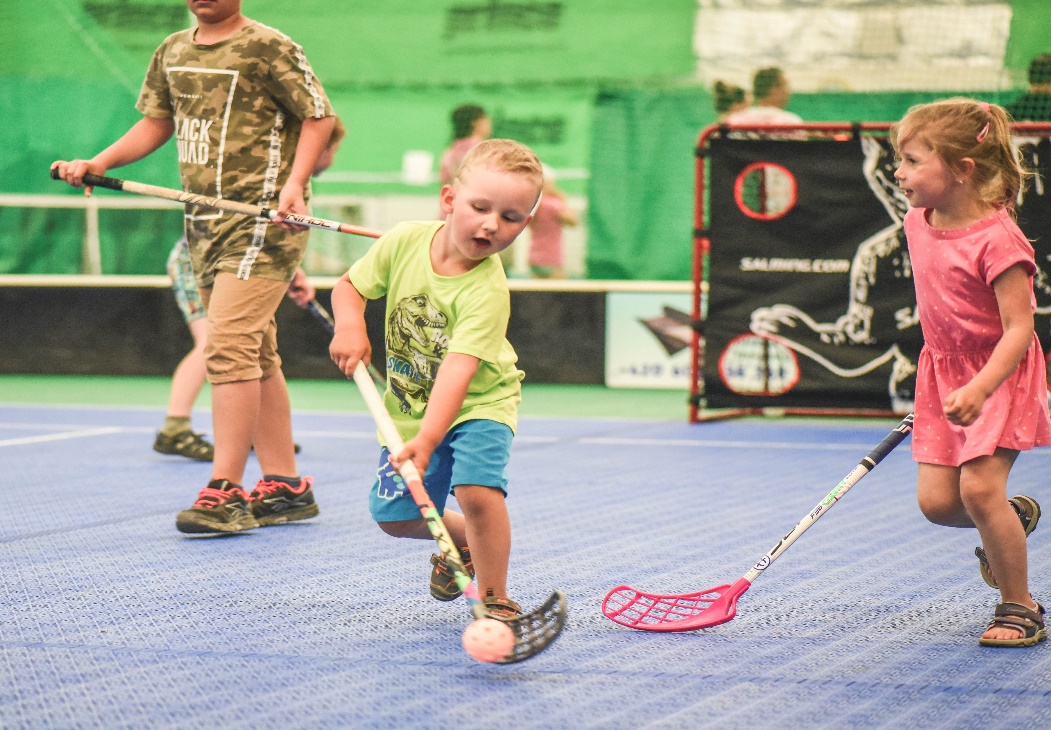 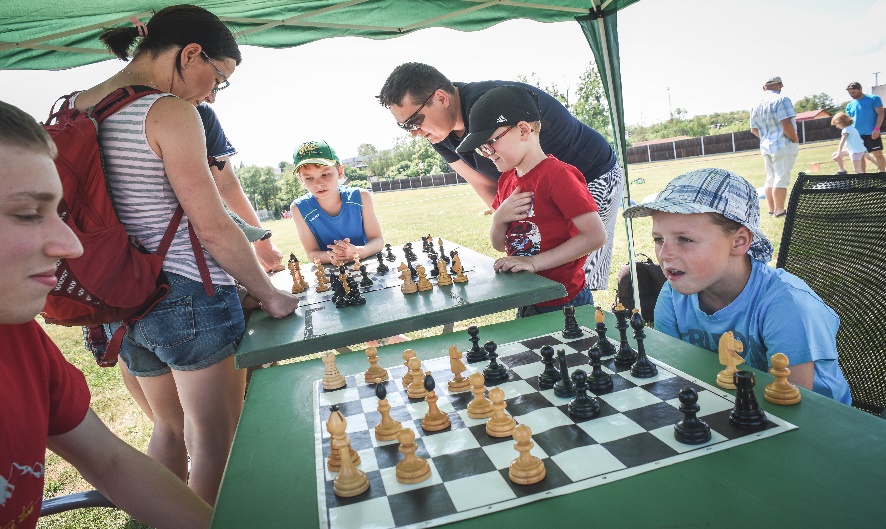 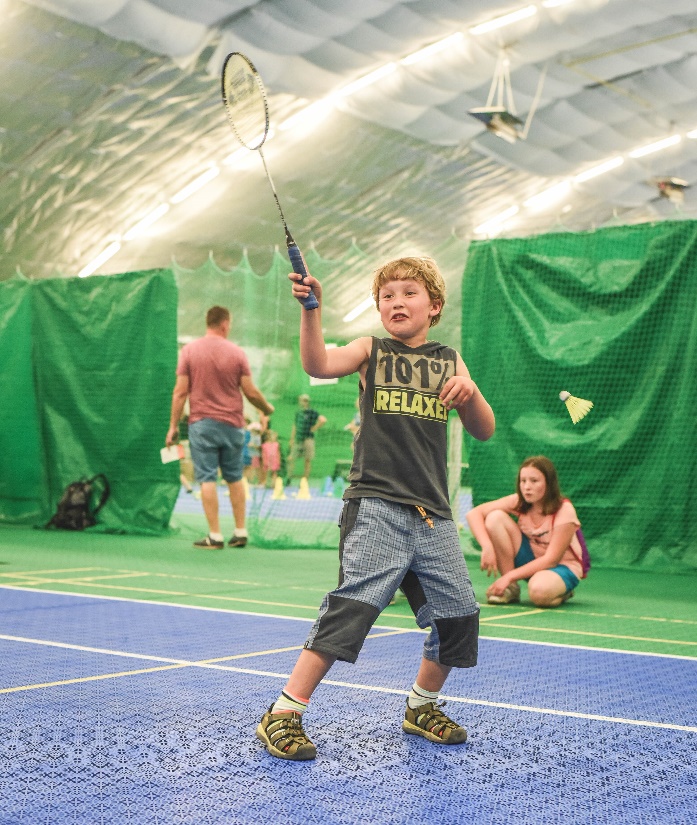 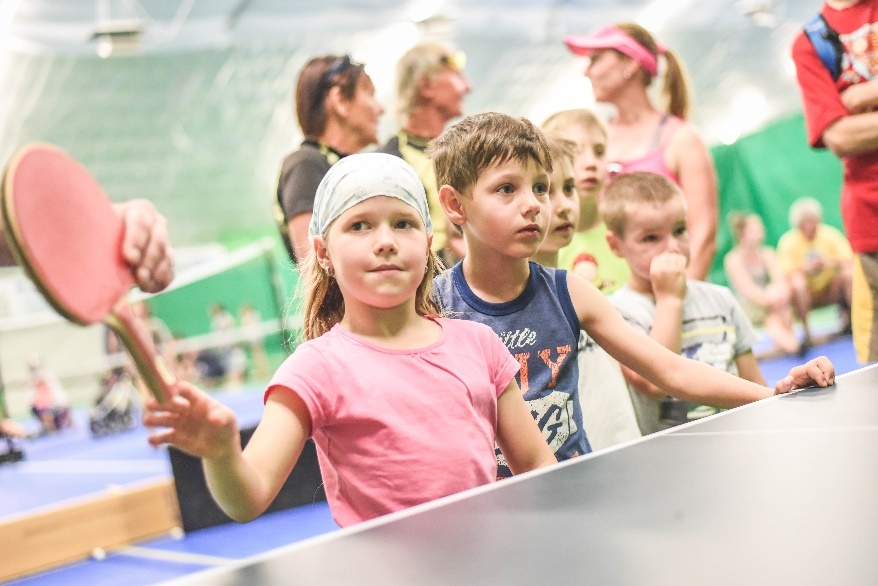 SPORTUJ 22 / Přehlídka sportovních klubů regionu SlováckoCíl: Prezentace sportovních spolků regionu Slovácko spojená s nábory Začlenění pohybu, sportu do běžného života dětíRozšíření veřejného povědomí o sportovním vyžití v regionuAktivní zapojení dětí z MŠ, ZŠMísto:Vnitřní a venkovní sportoviště Rybníček Staré Město/sportovní hala, tenisové kurty, fotbalové hřiště – umělá tráva, beach kurty/Program:Čtvrtek a pátek ( 19. a 20. květen 2022) - Sportpark Rybníček Staré MěstoDoba otevření:	8:30 – 13:00Návštěvníci:Děti mateřských a základních škol /Uherské Hradiště, Staré Město, Kunovice a okolní obce/ Sobota ( 21. květen 2022) - Sportpark Rybníček Staré MěstoDoba otevření:	10:00 – 18:00Návštěvníci:Rodiny s dětmi / Uherské Hradiště, Staré Město, Kunovice a okolní obce/ Doprovodný sobotní program:Fotbalové utkání staré gardy Jiskra Staré Město a Slovácké SlávieSimultánní zápas českého reprezentanta a šachového velmistra Zbyňka Hráčka proti veřejnostiSkákací hrad, škola řemesel, historický šermVstup pro MŠ a ZŠ zdarma !!!(organizátor pro zájemce ze strany MŠ a ZŠ zajišťuje i autobusovou dopravu)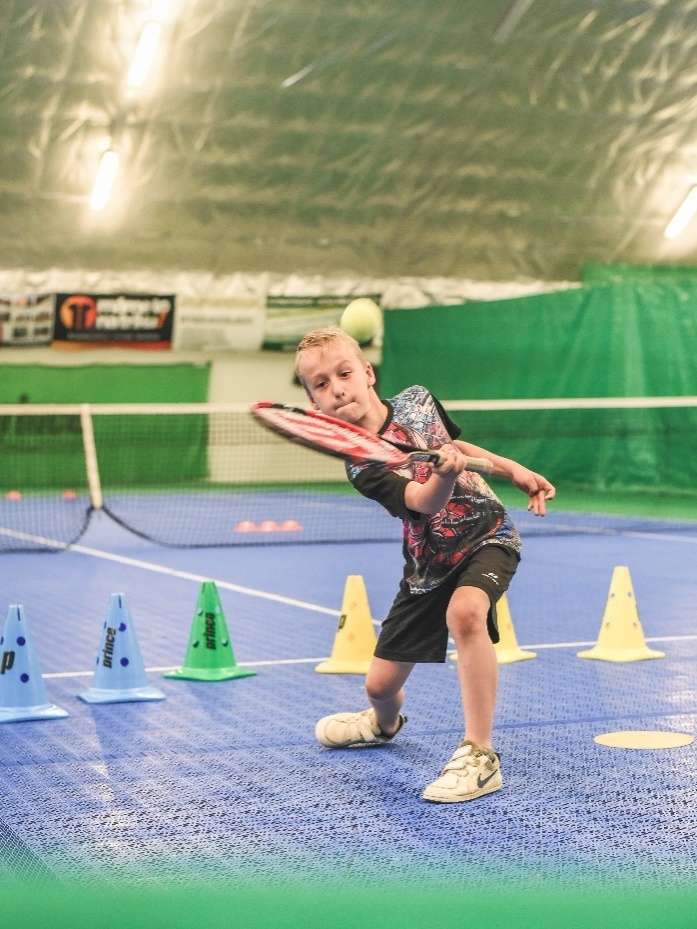 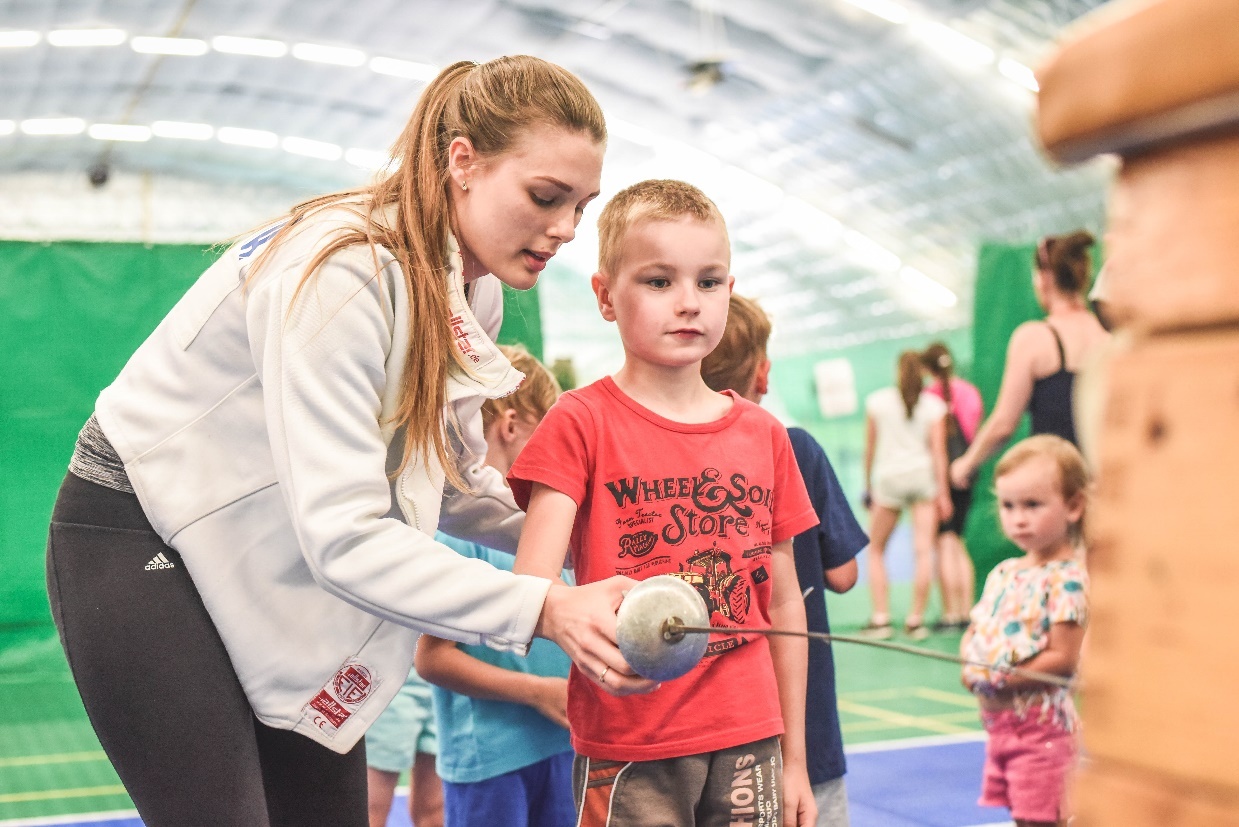 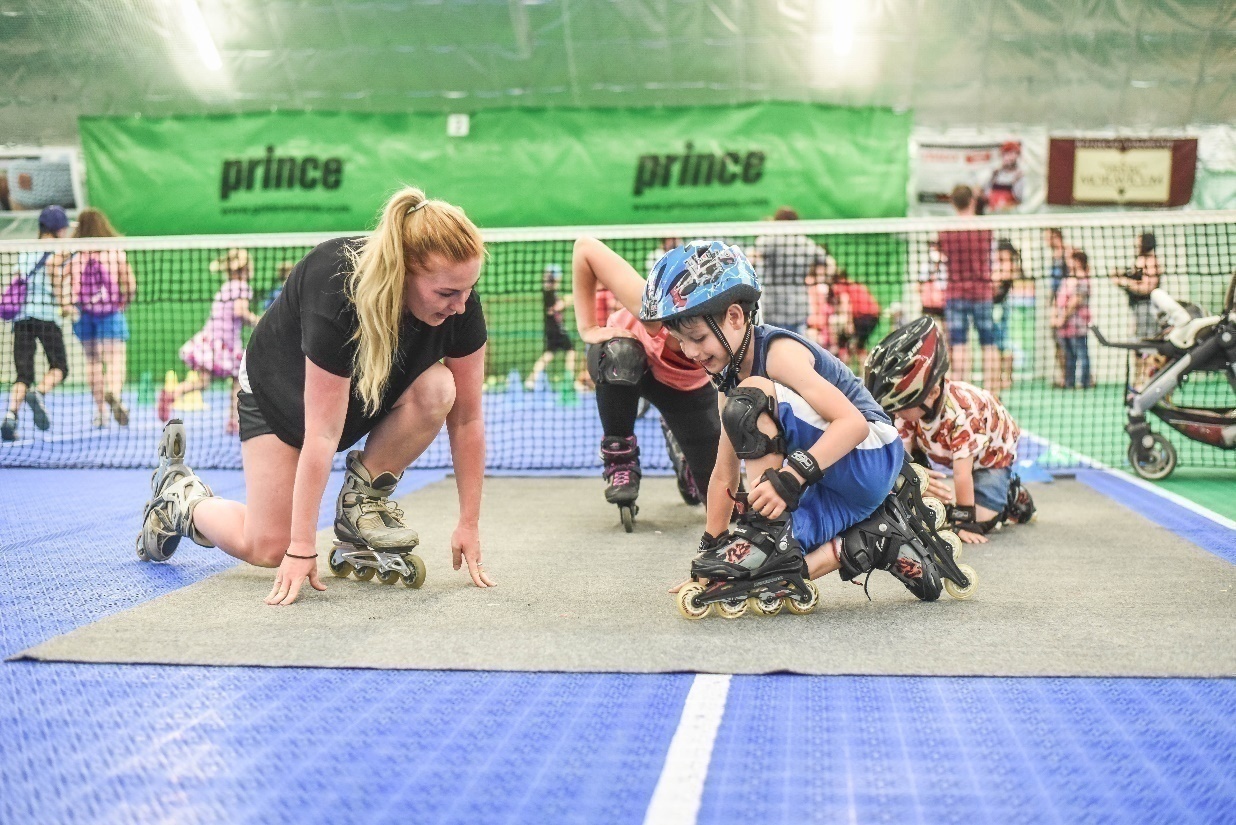 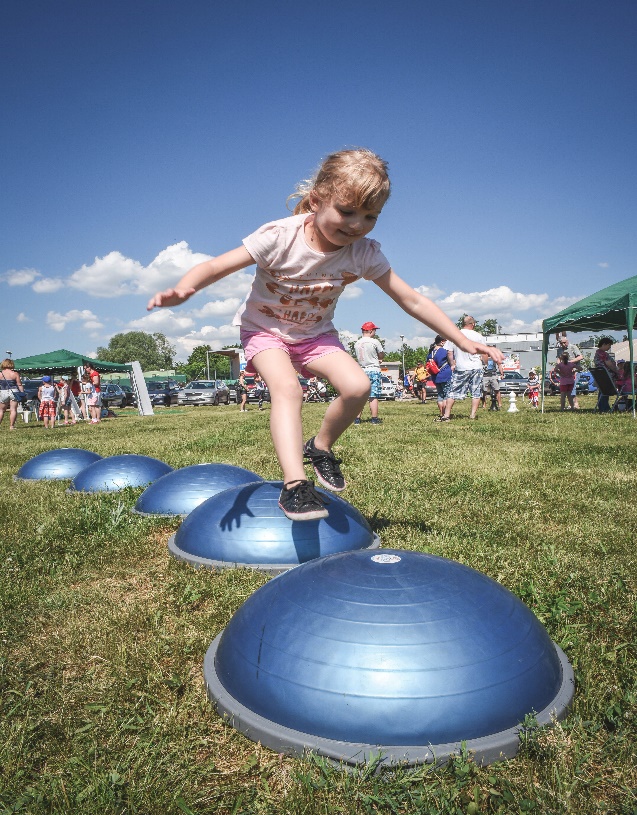 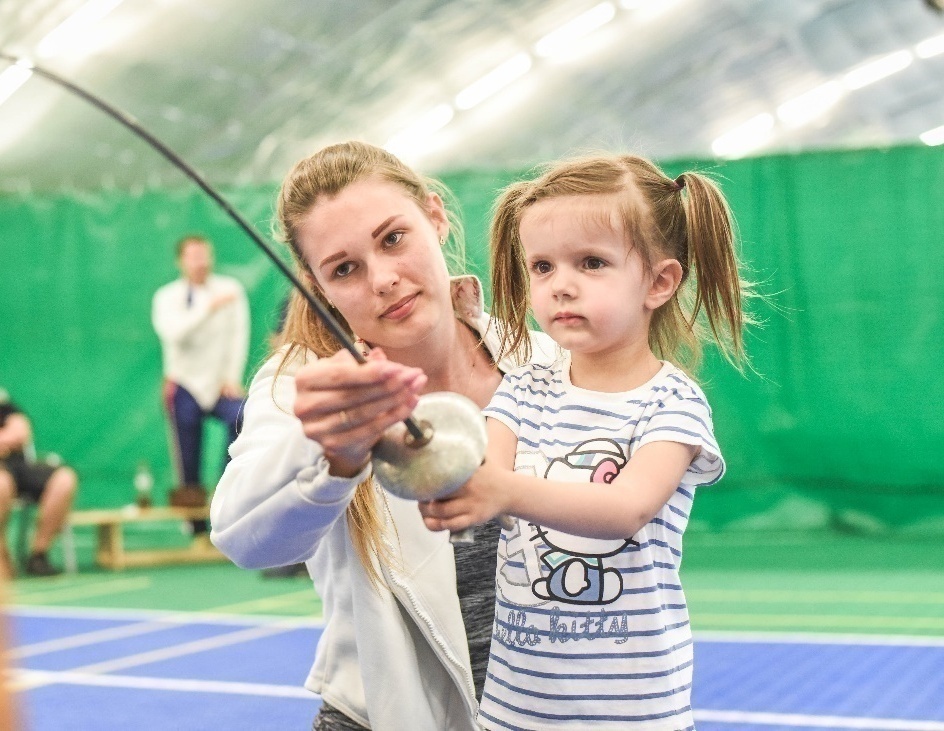 